§18542.  Disability under formerly available disability plans after October 16, 1992In the case of a participating local district having a Participating Local District Retirement Program disability plan other than that provided by article 3 or 3‑A, which plan is in force on October 15, 1992, the following provisions apply on and after October 16, 1992:  [PL 2007, c. 491, §248 (AMD).]1.  Eligibility.  A member who is an employee of the district who applies for a disability retirement benefit after the effective date of the member's election to be covered under the plan as amended to meet the requirements of the federal Older Workers Benefit Protection Act is eligible to apply regardless of the member's age at time of application;[PL 1991, c. 887, §19 (NEW).]2.  Ordinary disability allowance.  In the case of ordinary disability under such a plan, the disability retirement allowance must be calculated as provided under the plan except that until July 1, 1996 the amount of the retirement allowance may not exceed 59% of the member's average final compensation at the time of disability retirement; and[PL 1993, c. 595, §13 (AMD).]3.  Occupational disability allowance.  In the case of occupational disability under such a plan, the disability retirement allowance is, until July 1, 1996, equal to 59% of the member's average final compensation at the time of disability retirement.[PL 1993, c. 595, §13 (AMD).]SECTION HISTORYPL 1991, c. 887, §19 (NEW). PL 1993, c. 595, §13 (AMD). PL 2007, c. 491, §248 (AMD). The State of Maine claims a copyright in its codified statutes. If you intend to republish this material, we require that you include the following disclaimer in your publication:All copyrights and other rights to statutory text are reserved by the State of Maine. The text included in this publication reflects changes made through the First Regular Session and the First Special Session of the131st Maine Legislature and is current through November 1, 2023
                    . The text is subject to change without notice. It is a version that has not been officially certified by the Secretary of State. Refer to the Maine Revised Statutes Annotated and supplements for certified text.
                The Office of the Revisor of Statutes also requests that you send us one copy of any statutory publication you may produce. Our goal is not to restrict publishing activity, but to keep track of who is publishing what, to identify any needless duplication and to preserve the State's copyright rights.PLEASE NOTE: The Revisor's Office cannot perform research for or provide legal advice or interpretation of Maine law to the public. If you need legal assistance, please contact a qualified attorney.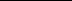 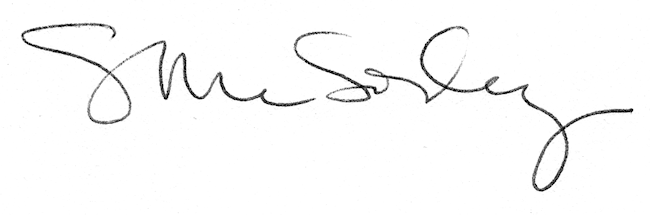 